опросный лист для подбора ШЛАМОВОГО НАСОСАДанные заказчикаОрганизация: ______________________________; Должность:  ____________________________________ ФИО__________________________________; Телефоны: ____________________________________E-mail: ______________________________Параметры пульпы (гидросмеси) ___________________________            Параметры несущей среды ___________________________________             Тип: __________________________________________________________            Требуемые параметры насоса номинальная подача (Оном), м3/час__________________________________ минимальная подача (Qmin), м3/час__________________________________максимальная подача (Qmax), м3/час_________________________________напор (H), м кавитационный запас (NPSH), м. ________________________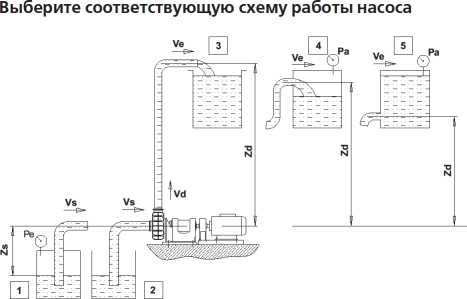 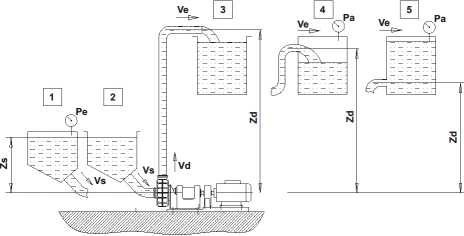 Отметьте нужное расположение нагнетательного патрубка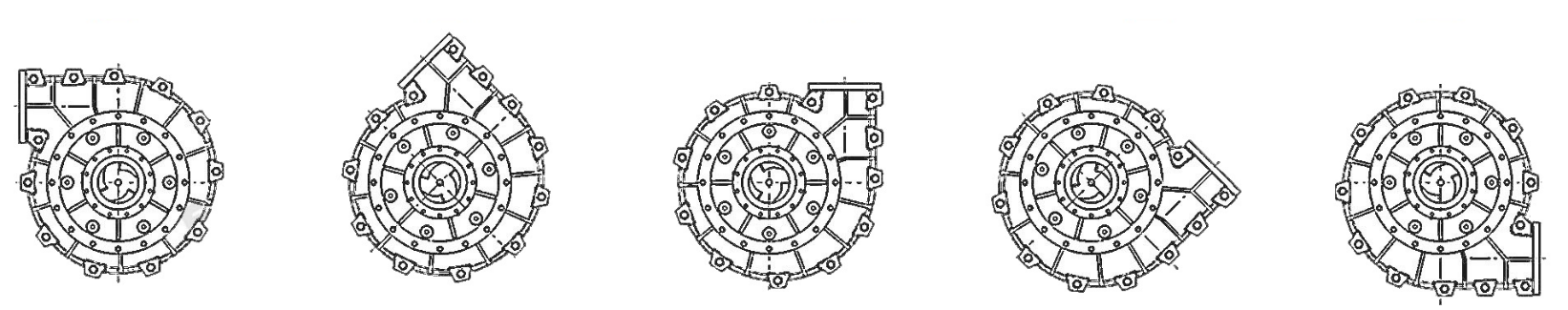 Выберите вариант компоновки насосного агрегата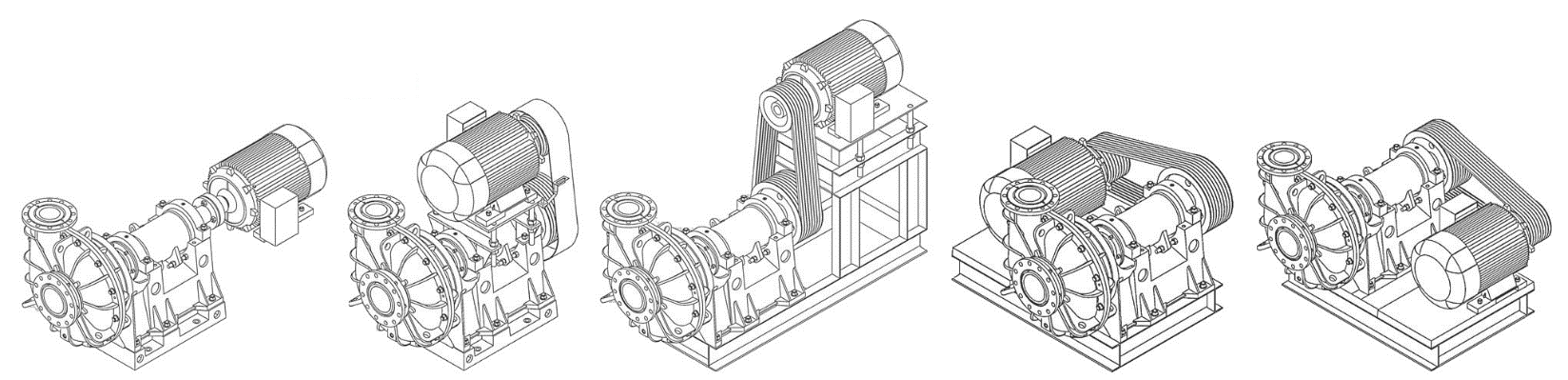 Дополнительные требования __________________________________________________________________________________________________________________________________________________________________________________________________________________________________________________________________________________________________________________________________________________________________________________________________________________________________________________________________________________________________________________________________________________________________________________________________________________________________________________________________________________________________________________________________________________________________________________________ФИО и подпись ответственного ____________________________________________Дата заполнения ____________________